APPLICATION FOR THE REGISTRATION OF A FOOD BUSINESS ESTABLISHMENT(Regulation (EC) No. 852/2004 on the Hygiene of Foodstuffs, Article 6(2))This form should be completed by food business operators in respect of new food business establishments and submitted to the relevant food authority 28 days before commencing food operations. On the basis of the activities carriedJob number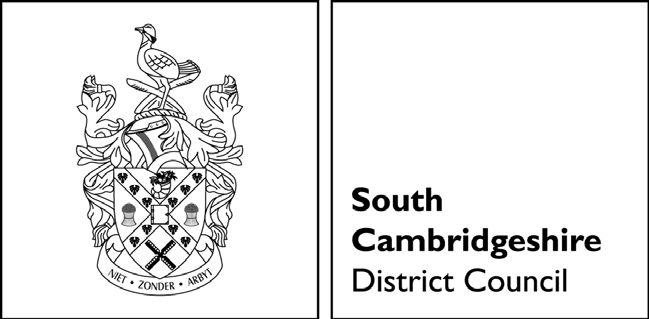 out, certain food business establishments are required to be approved rather than registered. If you are unsure whether any aspect of your food operations would require your establishment to be approved, please contact South Cambridgeshire District Council, tel: 03450 450 063 for guidance.1	Name of food business(trading/premisis name)2	Address of establishment(or address at which moveableestablishment is kept)	Post codeEmail3	Full Name of food business operatoror Ltd Company where relevant4	Address of Food BusinessOperator	Post codeEmail	Telephone No.6	Type of food business (Please tick primary business function):   Producer/Livestock	A	   Supermarket/Hypermarket	G01	   Caring establishment e.g.Childminder, Care homeH05Small Retailer e.g. Village/Farmshop	G02	   School/College	H06   Slaughterhouse	B	   Retailers other e.g.Market stall, Farmers marketFood manufacturing/processing	C	   Restaurant/Café/Snack bar/Canteen   H01	Mobile food unit e.g. ice cream/burger van	H07Restaurant/Caterer - Others e.g.Home caterer, Village hall	H08   Packer	D	   Hotel/Guest house/Bed & breakfast	H02	   Material & article suppliers	I   Importer	E	   Pub/Club	H03	   Manuf. selling mainly by retail	J   Distributor	F	   Take-away	H04	   No food Handling	K7	Does your business handle or involve any of the following ?(Please tick ALL the boxes that apply):8	Number of vehicles or stalls kept at, or used from, the food business establishment and used for the purposes of preparing, selling or transporting food:	5 or less   	6-10		11-50		51 plus9	Does your business supply:      Local	  Regional	  National	  International10   Water supplied to the food business:	   Public (mains) supply	  Private supply11	Full Name of manager (if different from operator)12   If this is a new businessDate you intend to open13   Number of people engaged in foodIf this is a seasonal business period during which you intend to be open each yearbusiness (Please tick one box)		0-10		11-50		51 plusCount part-time worker(s) (25 hrs per week or less) as one-halfSignature of FoodBusiness Operator	DatePrint NameThe completed form should be returned to:Health & Environmental Services South Cambridgeshire District Council Cambourne Business Park CambourneCambridgeshireCB23 6EAAfter this form has been submitted, food business operators must notify any changes to the activities stated above to SouthCambridgeshire District Council and should do so within 28 days of the change(s) happening.We may get information from certain third parties, or give information to them, to check the accuracy of information, to prevent or detect crime, or to protect public funds in other ways, as permitted by law. These third parties include other Local Authorities and Government departments.Notes on registration of food premisesWhat is registration?1.  Registration of premises used for a food business (including market stalls, delivery vehicles and other moveable structures) is required by law. Registration will allow local authorities to keep an up-to-date list of all those premises in their area so they can visit them when they need to. The frequency of the visits will depend on the type of business.Who needs to register?2.  If you run a food business you must tell (or arrange for someone else to tell) the local authority about any premises you use for storing, selling, distributing or preparing food. Food premises includes restaurants, hotels, cafes, shops, supermarkets, staff canteens, kitchens in offices, warehouses, guest houses, delivery vehicles, buffet cars on trains, market and other stalls, hot dog and ice cream vans etc.3.  If you use vehicles for your food business in connection with permanent premises such as a shop,or warehouse you only need to tell the local authority how many vehicles you have. You do not need to register each vehicle separately. If you have one or more vehicles but no permanent premises, you must tell the authority where they are normally kept.4.  Anyone starting a new food business must register with the local authority at least 28 days before doing so.How do I register?5.  By filling in this form. Registration cannot be refused and there is no charge. The registration formmust be sent to your local authority. The address can be found in the telephone directory. If the form is sentto the wrong address your application will not take effect until it is received at the proper place. If you use premises in more than one local authority area, you must register with each authority separately.6.  You must tick all the boxes which apply to your business, answer all the questions and give all the information requested. Seasonal businesses operating for a certain period each year should give the dates between which they will be open in answer to question 13. If you have any questions your local authority will help you. It is an offence to give information which you know is false.What happens to the information given on the form?7.  The local authority will enter the details on its Register. A register of addresses and the type of business carried on at each will be open to inspection by the general public. Records of the other information provided will not be publicly available.Changes8.  Once you have registered with the Local Authority you only need to notify them of a change of proprietor, if the nature of the business changes, or if there is a change of the address at which movable premises are kept. The new proprietor will have to complete an application form.If the local authority wishes to change the entry in the Register because of information which it receives from someone else you will be given 28 days notice and an opportunity to comment on the proposed change.These notes are provided for information only and should not be regarded as a complete statement of the law.Acknowledgements will not be issued for registration application forms5Please indicate whether:  Sole trader  Limited CompanyCompany No.  Partnership  Other   Chilled Foods   Bakery/Cakes   Take-away food   Frozen Foods   Sandwiches   Accommodation   Fruit and Vegetables   Confectionery   Delivery service   Fish/fish products   Ice cream   Chilled food storage   Fresh/frozen meat   Alcoholic drinks   Bulk storage   Fresh/frozen poultry   Canning   Use of private water supply   Meat products or delicatessen   Vacuum packing   Dairy Products   Bottling and other packing   Eggs   Table meals/snacks   Other (Please give details):   Other (Please give details):